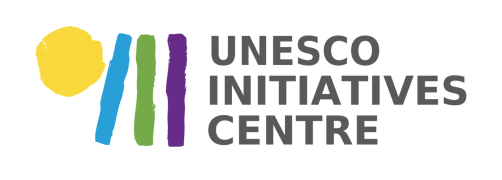 Application formTraining courseRise to the heights05-14.05.2013, Szklarska Poręba (Poland)Name:Surname:Surname:Address:City:Occupation:Occupation:Country:Date of birth:Date of birth:Tel:E-mail:E-mail:Gender: (M/F)Special needs:Special needs:Vegetarian (yes/no):Language skills:Language skills:What is your motivation to take part in this project? What is your motivation to take part in this project? What is your motivation to take part in this project? What is your motivation to take part in this project? What is your motivation to take part in this project? What is your motivation to take part in this project? Do you have some experience with coaching?Do you have some experience with coaching?Do you have some experience with coaching?Do you have some experience with coaching?Do you have some experience with coaching?Do you have some experience with coaching?What are your expectations towards this project? What are your expectations towards this project? What are your expectations towards this project? What are your expectations towards this project? What are your expectations towards this project? What are your expectations towards this project?  How do you want to use gained skills and knowledge after this project? How do you want to use gained skills and knowledge after this project? How do you want to use gained skills and knowledge after this project? How do you want to use gained skills and knowledge after this project? How do you want to use gained skills and knowledge after this project? How do you want to use gained skills and knowledge after this project?I confirm, that I will be in this project during the whole event.   I confirm, that I will be in this project during the whole event.   I confirm, that I will be in this project during the whole event.   I confirm, that I will be in this project during the whole event.   I confirm, that I will be in this project during the whole event.   I confirm, that I will be in this project during the whole event.   Date:SIGN / Name and surname:SIGN / Name and surname:Thank you for the time which you spend by fulfilling this form.Please, send this form as soon as possible - deadline 14.04.2013
to: magda.kudelska@unescocentre.plThank you for the time which you spend by fulfilling this form.Please, send this form as soon as possible - deadline 14.04.2013
to: magda.kudelska@unescocentre.plThank you for the time which you spend by fulfilling this form.Please, send this form as soon as possible - deadline 14.04.2013
to: magda.kudelska@unescocentre.plThank you for the time which you spend by fulfilling this form.Please, send this form as soon as possible - deadline 14.04.2013
to: magda.kudelska@unescocentre.plThank you for the time which you spend by fulfilling this form.Please, send this form as soon as possible - deadline 14.04.2013
to: magda.kudelska@unescocentre.plThank you for the time which you spend by fulfilling this form.Please, send this form as soon as possible - deadline 14.04.2013
to: magda.kudelska@unescocentre.pl